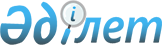 Приозерск қалалық мәслихатының 2014 жылғы 25 маусымдағы ХХХIV сессиясының № 34/238 "Әлеуметтік көмек көрсетудің, оның мөлшерлерін белгілеудің Приозерск қаласының мұқтаж азаматтарының жекелеген санаттарының тізбесін айқындаудың қағидаларын бекіту туралы" шешіміне өзгерістер мен толықтырулар енгізу туралы
					
			Күшін жойған
			
			
		
					Қарағанды облысы Приозерск қалалық мәслихатының 2016 жылғы 5 ақпандағы XLIX сессиясының № 49/383 шешімі. Қарағанды облысының Әділет департаментінде 2016 жылғы 23 ақпанда № 3677 болып тіркелді. Күші жойылды - Қарағанды облысы Приозерск қалалық мәслихатының 2023 жылғы 22 желтоқсандағы № 12/74 шешімімен
      Ескерту. Күші жойылды - Қарағанды облысы Приозерск қалалық мәслихатының 22.12.2023 № 12/74 (оның алғашқы ресми жарияланған күнінен кейін күнтізбелік он күн өткен соң қолданысқа енгізіледі) шешімімен.
      Қазақстан Республикасының 2001 жылғы 23 қаңтардағы "Қазақстан Республикасындағы жергiлiктi мемлекеттiк басқару және өзiн-өзi басқару туралы" Заңына, Қазақстан Республикасы Үкіметінің 2013 жылғы 21 мамырдағы № 504 "Әлеуметтік көмек көрсетудің, оның мөлшерлерін белгілеудің және мұқтаж азаматтардың жекелеген санаттарының тізбесін айқындаудың үлгілік қағидаларын бекіту туралы" қаулысына сәйкес қалалық мәслихаты ШЕШІМ ЕТТІ:
      1. Приозерск қалалық мәслихатының 2014 жылғы 25 маусымдағы ХХХIV сессиясының № 34/238 "Әлеуметтік көмек көрсетудің, оның мөлшерлерін белгілеудің Приозерск қаласының мұқтаж азаматтарының жекелеген санаттарының тізбесін айқындаудың қағидаларын бекіту туралы" шешіміне (нормативтік құқықтық актілерді мемлекеттік тіркеу Тізілімінде № 2690 тіркелген, 2014 жылғы 25 шілдедегі № 30/363 "Приозерский вестник" газетінде, 2014 жылғы 29 шілдедегі "Әділет" ақпараттық-құқықтық жүйесінде жарияланған) келесі өзгерістер мен толықтырулар енгізілсін: 
      көрсетілген шешіммен бекітілген Әлеуметтік көмек көрсетудің, оның мөлшерлерін белгілеудің Приозерск қаласының мұқтаж азаматтарының жекелеген санаттарының тізбесін айқындаудың қағидаларында:
      9 тармақтың 3) тармақшасы келесі редакцияда мазмұндалсын:
      "3) ең төменгі күнкөріс деңгейіне 0,6 еселік қатынаста шектен аспайтын жан басына шаққандағы орташа табыстың болуы негіздеме болып табылады.";
      келесі мазмұндағы 16-1 тармақпен толықтырылсын:
      "16-1. Өтініш беруші әлеуметтік келісімшарт бойынша әлеуметтік көмек алуға өтініш білдірген жағдайда азаматпен әңгімелесу жүргізеледі.";
      келесі мазмұндағы 25-1 тармақпен толықтырылсын:
      "25-1. Әлеуметтік келісімшарт негізіндегі әлеуметтік көмек отбасының (адамның) еңбекке қабілетті мүшелерінің жұмыспен қамтуға жәрдемдесу шараларына қатысқан шарттарда және отбасы (адам) мүшелерінің, еңбекке қабілеттілерін қоса алғанда, отбасының белсенділігін арттырудың әлеуметтік келісімшарты әрекет ететін мерзім ішінде әлеуметтік бейімделуі қажет болған жағдайда көрсетіледі және ай сайын немесе үміткердің өтініші бойынша үш айға біржола төленеді.";
      келесі мазмұндағы 25-2 тармақпен толықтырылсын:
      "25-2. Отбасының белсенділігін арттырудың әлеуметтік келісімшарты Қазақстан Республикасы Денсаулық сақтау және әлеуметтік даму министрінің 2015 жылғы 23 ақпандағы "Отбасының белсенділігін арттырудың әлеуметтік келісімшарты мен отбасыға көмектің жеке жоспары нысандарын бекіту туралы" № 88 бұйрығымен бекітілген нысандарға сәйкес жасалады (нормативтік құқықтық актілерді мемлекеттік тіркеу Тізілімінде № 10474 болып тіркелген).";
      келесі мазмұндағы 25-3 тармақпен толықтырылсын:
      "25-3. Отбасының белсенділігін арттырудың әлеуметтік келісімшарты алты айға, бірақ отбасы мүшелерінің әлеуметтік бейімделуін ұзарту қажет болған және (немесе) отбасының еңбекке қабілетті мүшелері кәсіптік оқуын аяқтамаған және (немесе) жастар практикасынан өткен және (немесе) әлеуметтік жұмыс орындарында жұмыспен қамтылған жағдайда бір жылдан асырмай алты айға ұзарту мүмкіндігімен жасалады.";
      келесі мазмұндағы 25-4 тармақпен толықтырылсын:
      "25-4. Отбасының белсенділігін арттырудың әлеуметтік келісімшарты екі данада жасалады, оның біреуі өтініш берушіге тіркеу журналына қол қойғызу арқылы беріледі, екіншісі – отбасының белсенділігін арттырудың әлеуметтік келісімшартын жасаған уәкілетті органда сақталады.";
      30 тармақ жаңа редакцияда мазмұндалсын:
      "30. Әлеуметтiк көмек көрсету мониторингi және есепке алуды уәкiлеттi орган "Е-собес" және "Әлеуметтік көмек" автоматтандырылған ақпараттық жүйесiнiң дерекқорларын пайдалана отырып жүргiзедi.".
      2. Осы шешім алғаш ресми жарияланған күннен кейін күнтізбелік он күн өткеннен кейін қолданысқа енгізіледі.
					© 2012. Қазақстан Республикасы Әділет министрлігінің «Қазақстан Республикасының Заңнама және құқықтық ақпарат институты» ШЖҚ РМК
				
      Сессия төрағасы

Е. Балтышев

      Мәслихат хатшысы

Б. Сәрсембеков
